  Расписание консультаций для 11 «А» класса МБУ «Школа № 45» на период с 15 по 19 июня 2020 года ДатаКонсультацияВремяСпособПредмет, учительТема консультацииРесурсЧто закрепить15.06.202018:30-9:00Онлайн ИнформатикаШишигина Ю.В.Системы счисления и двоичное представление информации в памяти компьютераZOOMЕсли нет возможности подключиться к онлайн-консультации: https://inf-ege.sdamgia.ru/test?id=63539041) Сколько единиц в двоичной записи числа 8F16?2) Сколько существует натуральных чисел x, для которых верно неравенство 101111002 < x < BF16?В ответе укажите количество чисел, сами числа писать не нужно.Перевод чисел между десятичной, двоичной, восьмеричной и шестнадцатеричной системами счисления 16.06.202018:30-9:00Онлайн ИнформатикаШишигина Ю.В.Построение и анализ таблиц истинности логических выражений. Проверка истинности логического выраженияZOOMЕсли нет возможности подключиться к онлайн-консультации: https://inf-ege.sdamgia.ru/test?id=63539051) Каждое из логических выражений F и G содержит 5 переменных. В таблицах истинности выражений F и G есть ровно 5 одинаковых строк, причём ровно в 4 из них в столбце значений стоит 1.Сколько строк таблицы истинности для выражения F ∨ G содержит 1 в столбце значений?2) Логическая функция F задаётся выражением (x ∧ ¬y) ∨ (y ≡ z) ∨ w.Дан частично заполненный фрагмент, содержащий неповторяющиеся строки таблицы истинности функции F.Определите, какому столбцу таблицы истинности соответствует каждая из переменных x, y, z, w.В ответе напишите буквы x, y, z, w в том порядке, в котором идут соответствующие им столбцы (сначала — буква, соответствующая первому столбцу; затем — буква, соответствующая второму столбцу, и т. д.). Буквы в ответе пишите подряд, никаких разделителей между буквами ставить не нужно.Пример. Пусть задано выражение x → y, зависящее от двух переменных x и y, и фрагмент таблицы истинности:Тогда первому столбцу соответствует переменная y, а второму столбцу соответствует переменная x. В ответе нужно написать: yx.Условные обозначения логических операций.  Правило построение таблиц истинности. Понятия конъюнкции, дизъюнкции, отрицания, эквивалентности,  импликации17.06.202018:30-9:00Онлайн ИнформатикаШишигина Ю.В.Использование информационных моделей (таблицы, диаграммы, графики). Перебор вариантов, выбор лучшего по какому-то признакуZOOMhttps://inf-ege.sdamgia.ru/test?id=6353906Между населёнными пунктами A, B, C, D, E, F построены дороги, протяжённость которых приведена в таблице. (Отсутствие числа в таблице означает, что прямой дороги между пунктами нет.)Определите длину кратчайшего пути между пунктами A и F (при условии, что передвигаться можно только по построенным дорогам).2) На рисунке схема дорог Н-ского района изображена в виде графа, в таблице содержатся сведения о длине этих дорог в километрах.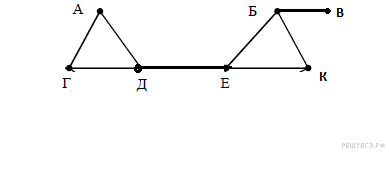 Так как таблицу и схему рисовали независимо друг от друга, то нумерация населённых пунктов в таблице никак не связана с буквенными обозначениями на графе. Определите длину дороги из пункта Б в пункт Е. В ответе запишите целое число. ВНИМАНИЕ! Длины отрезков на схеме не отражают длины дорог.Понятие графа, его описание  в виде таблицы17.06.202029:30-10:00ОнлайнОбществознаниеВедерникова Е.Г.ОбществоSkypeЕсли нет возможности подключиться к онлайн-консультации: 1.https://clck.ru.com/e7KQUY2. https://clck.ru.com/NwfrQT1. Повторить в учебном пособии П.А. Баранова  «Обществознание: справочные материалы»  блок-модуль 1. «Человек и общество», темы № 8,9,16, 17,182. Выполнить вариант № 28 из сборника тестов ЕГЭ (автор А.Ю. Лазебникова, Т.В. Коваль) 3. Выполненное задание принести на вахту школы, указав Ф.И. О. учителя 1.Выполнить тест по ссылкеhttps://clck.ru.com/Ko03LG2. Прислать фото или скан в группе ВК18.06.202018:30-9:00Онлайн ИнформатикаШишигина Ю.В.Файловая система.Поиск и сортировка информации в базах данныхZOOMЕсли нет возможности подключиться к онлайн-консультации:https://inf-ege.sdamgia.ru/test?id=6353918В фрагменте базы данных представлены сведения о родственных отношениях. Укажите в ответе идентификационный номер (ID) дедушки Сабо С.А.Поиск и сортировка информации в базах данных Полный адрес каталога. "Дерево каталогов." Понятие маски.  Что обозначают "?", "*". Файловая система18.06.202029:30-10:00ОнлайнОбществознаниеВедерникова Е.Г.Духовная жизнь обществаSkypeЕсли нет возможности подключиться к онлайн-консультации: https://clck.ru.com/Ko03LG1.Повторить в учебном пособии П.А. Баранова  «Обществознание: справочные материалы»  блок-модуль 1. «Человек и общество», темы №2,10-15   2.Выполнить вариант №29 из сборникатестов ЕГЭ (автор А.Ю. Лазебникова, Т.В. Коваль)3. Выполненное задание принести на вахту школы,указав Ф.И. О. учителя1.Выполнить тест по ссылкеhttps://clck.ru.com/c0h2F92. Прислать фото или скан в группе ВК19.06.202018:30-9:00Онлайн ИнформатикаШишигина Ю.В.Кодирование и декодирование данныхZOOMЕсли нет возможности подключиться к онлайн-консультации:https://inf-ege.sdamgia.ru/test?id=63539171) Для кодирования букв А, Б, В, Г решили использовать двухразрядные последовательные двоичные числа (от 00 до 11 соответственно). Если таким способом закодировать последовательность символов ГБАВ и записать результат в шестнадцатеричной системе счисления, то получится: 1) 13216    2) D216    3) 310216      4) 2D16 	2) Для 5 букв латинского алфавита заданы их двоичные коды (для некоторых букв - из двух бит, для некоторых - из трех). Эти  коды представлены в таблице:a	b	c	d	e000	110	01	001	10Определите, какой набор букв закодирован двоичной строкой 1100000100110    1) baade	2) badde	3) bacde	4) bacdbУсловие  Фоно, обратное условие Фоно19.06.202029:30-10:00ОнлайнОбществознаниеВедерникова Е.Г.ПознаниеSkypeЕсли нет возможности подключиться к онлайн-консультации: https://clck.ru.com/pw8kT11.Повторить в учебном пособии П.А. Баранова  «Обществознание: справочные материалы»  блок-модуль 1. «Человек и общество», темы № 3-72.Выполнить вариант №31 из сборникатестов ЕГЭ (автор А.Ю. Лазебникова, Т.В. Коваль)3. Выполненное задание принести на вахту школы,указав Ф.И. О. учителя1. Выполнить тест по ссылке https://clck.ru.com/LQyMeL2. Прислать фото или скан в группе ВК